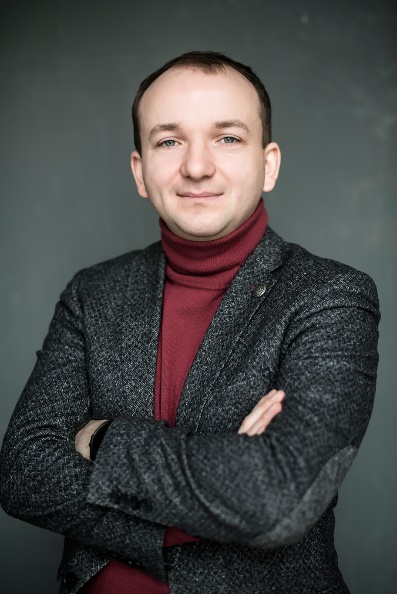 Roman PuchkoBorn:      August 30, 1988Address: 4 Reheneratorna Str., apt. 7-282       02160 Kyiv, UkraineMobile:   00 (38) 097 952 22 73E-mail:   roma.puchko@gmail.comPersonal summaryMSc in Economics and Management (profile Food & Agribusiness) with strong interpersonal, analytical and managerial skills. Possess with a comprehensive understanding of Agri & Food value chains. Believe in frugal innovations and circular economy principles as sustainable solutions to current business, environmental, and ethical challenges. Experienced in dairy and crop businesses, including smart farming technologies for efficiency maximization. Currently most of my time is dedicated to ReThink, where we promote circular economy and mindful consumption in Ukraine. ExperienceEducationForeign languagesCertificatesCertificate on successful accomplishment of the “Networked Life” course by the University of Pennsylvania (2012);Certificate with distinction on successful accomplishment of the “Introduction to Operations Management” course by the University of Pennsylvania (2012);Global Management Challenge diploma for being a member of the best new team of the year 2012;Certificate on participation in ELLS Scientific Student Conference 2010, Copenhagen, Denmark;Driving license “B” category;Skills of Software OperationPersonal Traits:Cheerful, optimistic, goal-seeking and responsible. Hobbies: singing, traveling, playing squash (#124 in Ukrainian national rating), unihockey, billiards and soccer. Value honesty, straightforwardness and adequateness in people.November 2017 – still there Kyiv, UkraineCo-Founder
at ReThinkPromoting Circular Economy and mindful consumption in UkraineCampaigning for minimization of unnecessary waste generationInnovations promotion through ecosystems developmentApril 2016 – October 2017 Kyiv, UkraineCoordinator in Ukraine 
at Dutch Ukrainian Dairy CentreCoordination & organization of all trainings in all 3 clusters of the project – Lviv, Bila Tserkva/Uman, SumyCommunications management between all involved Dutch and Ukrainian partners (over 30 organizations)Support of institutional reform in Dairy industry by transferring Dutch expertise in I&R of animals, diseases monitoring and individual milk quality controlJanuary 2014 – October 2017 Kyiv, UkraineCountry Manager for Ukraine 
at Difco InternationalBusiness development of the company’s dairy (equipment, heifers, management consulting) and smart farming segments in UkraineDevelopment of guidelines for an efficient crops management on the basis of remote sensing via satellite Coordination of all company’s activities in Ukraine (including projects with IFC, EBRD etc.)Development of yearly business & finance plansNovember 2013 – January 2014 Kyiv, UkraineSupply Chain Planning Manager 
at LLC Milkiland N.V.Creation of supply chain planning procedure for the companyConsolidation of weekly and monthly production plans, plans of semi-products and ready products stocks replenishment Coordination of weekly deliveries of goods between countries (Ukraine  Russia; Poland  Ukraine)Constant monitoring of stocks levelsWorking capital turnover managementMarch 2012 – October 2013 Kyiv, UkraineRaw Milk Procurement Manager
at SC Milkiland-UkraineManagement of information flows between 21 processing dairy plants (in Ukraine, Poland, Russia) and head office on every day basis regarding raw milk issues (quality, quantity, payments, logistics etc.)Audit of raw milk logistics cost and its optimizationMilk on-site quality control and improvement Preparation of analytical reports on daily, weekly and monthly basisJuly 2011 – March 2012 Kyiv, UkraineMarketing Executive 
at SC Milkiland-UkraineDeputy Dobryana brand manager in Cheese category Creation of Milkiland corporate posters, cataloguesRe-make of the corporate web-siteRe-launch of Dobryana logoCreation of Milkiland marketing strategy in cheese category for the year of 2012Preparation of analytical reports, overviews and suggestions for the top managementJune 2008 –August 2008Kyiv, UkraineMarketing Trainee 
at Syngenta AGPreparation of markets outlooks of grains and oilseedsResearch of trends and developments of marketsOrganization of agricultural shows on fieldsMarch 2008 – September 2008 Kyiv, Ukraine Trainee of Advisors Department
at Association “Ukrainian agribusiness club”Preparation and systematization of analytical data for specific research projects in rapeseed, turkey meat, and other marketsTranslationsManagement of website content, Author of the “Doing Agribusiness in Ukraine” brochurePeriodEducational institutionFaculty/Specialization2009-2011Wageningen University 
(Wageningen, The Netherlands)MSc in Management, Economics and Consumer Studies, Business Economics chair group, profile – Food and Agribusiness2005-2011National University of Life and Environmental Sciences of Ukraine 
(Kyiv, Ukraine)Agricultural Management, MSc in Management of International Economic ActivityLanguageLevel of spoken command Level of written command EnglishFluentFluentRussianFluentFluentPolishBasicBasicDutchBasicBasicOffice supplementsExperienced user of Microsoft Office software packages, all kinds of readers and browsers. User of SPSS 18, Xpress IVE and eViews.Operational systems & environments  Microsoft Windows 98/XP/Vista/7/8/10, iOS 7,8.